GUIÃO DE TRABALHO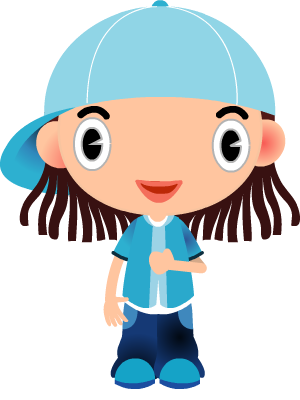  1 – Escreve o teu nome. 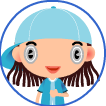 NOME _______________________________________________________ 2 – Agora, consulta este site:https://www.calendarr.com/portugal/No topo da página, em Pesquisar no Calendário, escreve o ano em que nasceste e, em seguida, clica na lupa.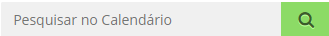  3 – Completa o calendário com o mês em que nasceste:
 4 –Responde às perguntas seguintes:Escreve a data do teu nascimento: ______/______/______
Em que dia da semana nasceste?
_____________________________________________________Completa:
A semana tem _____ dias e o ________ tem cerca de 4 semanas e meia. O ______ é um período de 12 meses. A __________ é um período de 10 anos.Eu nasci na ________ década do século _______ . Terminaste o teu trabalho.PARABÉNS!Mês e o anoAbreviatura dos dias da semanaDias da semanaDias da semanaDias da semanaDias da semanaDias da semanaDias da semana